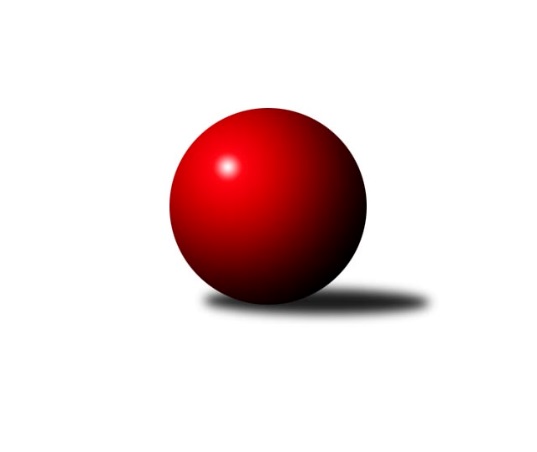 Č.12Ročník 2016/2017	14.1.2017Nejlepšího výkonu v tomto kole: 3364 dosáhlo družstvo: TJ Elektrárny Kadaň3.KLM A 2016/2017Výsledky 12. kolaSouhrnný přehled výsledků:TJ Blatná	- Kuželky Aš	7:1	3073:2941	16.0:8.0	14.1.TJ Kovohutě Příbram 	- CB Dobřany B	8:0	3140:2990	18.0:6.0	14.1.SK Škoda VS Plzeň 	- TJ Lokomotiva České Budějovice 	5:3	3297:3256	9.5:14.5	14.1.TJ Elektrárny Kadaň	- TJ Slavoj Plzeň	8:0	3364:3134	15.5:8.5	14.1.TJ VTŽ Chomutov	- TJ Sokol Benešov 	8:0	3182:2974	18.0:6.0	14.1.KK Karlovy Vary	- Vltavan Loučovice	3:5	3134:3144	12.0:12.0	14.1.Tabulka družstev:	1.	Vltavan Loučovice	12	10	0	2	65.0 : 31.0 	161.0 : 127.0 	 3169	20	2.	TJ Elektrárny Kadaň	12	9	0	3	62.0 : 34.0 	157.5 : 130.5 	 3211	18	3.	CB Dobřany B	12	8	1	3	54.0 : 42.0 	153.0 : 135.0 	 3151	17	4.	TJ Lokomotiva České Budějovice	12	8	0	4	62.0 : 34.0 	172.0 : 116.0 	 3254	16	5.	TJ VTŽ Chomutov	12	5	1	6	48.0 : 48.0 	142.5 : 145.5 	 3099	11	6.	TJ Blatná	12	4	3	5	45.0 : 51.0 	149.0 : 139.0 	 3141	11	7.	Kuželky Aš	12	4	2	6	47.0 : 49.0 	141.5 : 146.5 	 3185	10	8.	TJ Sokol Benešov	12	5	0	7	42.0 : 54.0 	137.5 : 150.5 	 3175	10	9.	SK Škoda VS Plzeň	12	4	2	6	37.0 : 59.0 	120.5 : 167.5 	 3111	10	10.	TJ Slavoj Plzeň	12	4	0	8	38.0 : 58.0 	128.0 : 160.0 	 3074	8	11.	TJ Kovohutě Příbram	12	3	1	8	39.0 : 57.0 	142.0 : 146.0 	 3139	7	12.	KK Karlovy Vary	12	3	0	9	37.0 : 59.0 	123.5 : 164.5 	 3083	6Podrobné výsledky kola:	 TJ Blatná	3073	7:1	2941	Kuželky Aš	Vít Kobliha	109 	 122 	 115 	124	470 	 1.5:2.5 	 494 	 123	115 	 132	124	Jaroslav Solín	Jiří Vaňata	140 	 124 	 129 	122	515 	 3:1 	 484 	 122	125 	 117	120	Václav Mašek	Jan Kobliha	123 	 133 	 136 	135	527 	 3:1 	 473 	 109	139 	 116	109	Václav Střeska	Jiří Vokurka	126 	 124 	 116 	126	492 	 2:2 	 479 	 108	127 	 122	122	Václav Pilař	Evžen Cígl	137 	 152 	 133 	137	559 	 3.5:0.5 	 522 	 127	138 	 120	137	Martin Hurta	Stanislav Kníže	117 	 124 	 129 	140	510 	 3:1 	 489 	 107	110 	 136	136	Tomáš Viczmandirozhodčí: Nejlepší výkon utkání: 559 - Evžen Cígl	 TJ Kovohutě Příbram 	3140	8:0	2990	CB Dobřany B	Luboš Řezáč	129 	 128 	 122 	117	496 	 3:1 	 473 	 119	113 	 116	125	Martin Provazník	Jaroslav Roj	140 	 132 	 144 	125	541 	 3:1 	 520 	 131	127 	 135	127	Ondřej Musil	David Hošek	132 	 131 	 132 	135	530 	 3:1 	 522 	 123	148 	 126	125	Josef ml. Fišer ml.	Tomáš Číž	132 	 124 	 133 	127	516 	 3:1 	 487 	 125	127 	 114	121	Michal Šneberger	Oldřich Hendl 	130 	 125 	 136 	143	534 	 4:0 	 470 	 119	121 	 111	119	Dominik Novotný	Josef Hůda	137 	 129 	 130 	127	523 	 2:2 	 518 	 117	134 	 145	122	Jan Koubskýrozhodčí: Nejlepší výkon utkání: 541 - Jaroslav Roj	 SK Škoda VS Plzeň 	3297	5:3	3256	TJ Lokomotiva České Budějovice 	Milan Vicher	123 	 146 	 138 	149	556 	 2:2 	 537 	 128	142 	 140	127	Tomáš Reban	Martin Vít	137 	 142 	 145 	145	569 	 1:3 	 577 	 143	159 	 129	146	Martin Voltr	Milan Vrabec	145 	 133 	 126 	132	536 	 1:3 	 536 	 113	149 	 130	144	Václav Klojda ml.	Lukáš Jaroš	140 	 137 	 139 	155	571 	 2.5:1.5 	 550 	 155	137 	 124	134	Zdeněk Kamiš	Petr Sachunský	126 	 121 	 135 	131	513 	 1:3 	 528 	 141	130 	 142	115	Pavel Černý	Petr Svoboda	132 	 163 	 128 	129	552 	 2:2 	 528 	 118	144 	 135	131	Jiří Rebanrozhodčí: Nejlepší výkon utkání: 577 - Martin Voltr	 TJ Elektrárny Kadaň	3364	8:0	3134	TJ Slavoj Plzeň	Daniel Lukáš	132 	 148 	 136 	153	569 	 3:1 	 528 	 145	129 	 120	134	Jakub Harmáček	Jan Hák	128 	 148 	 148 	123	547 	 2.5:1.5 	 530 	 152	116 	 139	123	Josef Kreutzer	Michal Hrdina	138 	 132 	 129 	144	543 	 2:2 	 521 	 142	137 	 120	122	Josef Hořejší	Vladimír Šána	114 	 154 	 137 	152	557 	 2:2 	 517 	 133	120 	 141	123	Václav Hranáč	Marcel Lukáš	161 	 123 	 137 	149	570 	 3:1 	 519 	 128	117 	 140	134	Petr Harmáček	Jaroslav Lefner	150 	 133 	 144 	151	578 	 3:1 	 519 	 132	153 	 114	120	Jiří Opatrnýrozhodčí: Nejlepší výkon utkání: 578 - Jaroslav Lefner	 TJ VTŽ Chomutov	3182	8:0	2974	TJ Sokol Benešov 	Stanislav ml. Šmíd ml.	138 	 148 	 144 	132	562 	 3:1 	 522 	 133	120 	 134	135	Tomáš Svoboda	Karel Valeš	135 	 150 	 136 	105	526 	 3:1 	 537 	 133	135 	 130	139	Ivan Januš	Zbyněk Vytiska *1	123 	 98 	 118 	134	473 	 3:1 	 463 	 112	111 	 115	125	Dušan Dvořák	Ondřej Šmíd	139 	 119 	 138 	151	547 	 4:0 	 453 	 121	111 	 116	105	Marek Červ	Stanislav Rada	137 	 143 	 123 	127	530 	 2:2 	 504 	 130	119 	 124	131	Lukáš Kočí	Robert st. Suchomel st.	126 	 140 	 153 	125	544 	 3:1 	 495 	 140	125 	 110	120	Miroslav Šostýrozhodčí: střídání: *1 od 56. hodu Přemysl VytiskaNejlepší výkon utkání: 562 - Stanislav ml. Šmíd ml.	 KK Karlovy Vary	3134	3:5	3144	Vltavan Loučovice	Jiří Hojsák	136 	 128 	 125 	115	504 	 0.5:3.5 	 522 	 141	137 	 129	115	Robert Weis	Martin Trakal	128 	 123 	 118 	133	502 	 1:3 	 542 	 143	143 	 136	120	Josef Gondek	Lubomír Martinek	136 	 129 	 155 	140	560 	 4:0 	 520 	 131	126 	 133	130	Jaroslav Suchánek	Petr Čolák	145 	 130 	 118 	133	526 	 3:1 	 491 	 121	115 	 131	124	Jan Smolena	Jan Vank	133 	 144 	 123 	125	525 	 3.5:0.5 	 484 	 126	115 	 123	120	Libor Dušek	Josef Ženíšek	133 	 122 	 129 	133	517 	 0:4 	 585 	 151	129 	 138	167	Miroslav Pešadíkrozhodčí: Nejlepší výkon utkání: 585 - Miroslav PešadíkPořadí jednotlivců:	jméno hráče	družstvo	celkem	plné	dorážka	chyby	poměr kuž.	Maximum	1.	Tomáš Čožík 	TJ Sokol Benešov 	574.30	368.0	206.4	2.1	5/7	(641)	2.	Miroslav Pešadík 	Vltavan Loučovice	562.88	367.9	195.0	1.6	7/7	(590)	3.	Jaroslav Roj 	TJ Kovohutě Příbram 	559.20	371.4	187.8	1.4	5/7	(595)	4.	Vladimír Šána 	TJ Elektrárny Kadaň	552.67	366.7	186.0	2.5	7/7	(609)	5.	Tomáš Reban 	TJ Lokomotiva České Budějovice 	551.40	363.7	187.7	3.4	7/7	(629)	6.	Martin Hurta 	Kuželky Aš	549.10	372.0	177.1	5.2	5/7	(574)	7.	Stanislav ml. Šmíd  ml.	TJ VTŽ Chomutov	547.57	358.0	189.5	4.0	7/7	(593)	8.	Pavel Černý 	TJ Lokomotiva České Budějovice 	546.64	373.7	173.0	4.7	7/7	(586)	9.	Jaroslav Bulant 	Kuželky Aš	546.40	371.0	175.4	3.4	6/7	(589)	10.	Martin Voltr 	TJ Lokomotiva České Budějovice 	546.09	362.2	183.9	3.8	7/7	(585)	11.	Oldřich Hendl  	TJ Kovohutě Příbram 	545.42	362.5	182.9	2.9	6/7	(568)	12.	Ivan Januš 	TJ Sokol Benešov 	545.37	363.9	181.5	3.8	7/7	(600)	13.	Zdeněk Kamiš 	TJ Lokomotiva České Budějovice 	542.98	371.6	171.3	5.5	7/7	(578)	14.	Josef Gondek 	Vltavan Loučovice	542.21	358.0	184.2	4.2	7/7	(568)	15.	Josef ml. Fišer  ml.	CB Dobřany B	539.34	356.8	182.5	2.5	7/7	(650)	16.	Jaroslav Lefner 	TJ Elektrárny Kadaň	538.88	363.0	175.9	5.9	7/7	(597)	17.	Jiří Reban 	TJ Lokomotiva České Budějovice 	538.69	368.5	170.1	6.4	7/7	(585)	18.	Jiří Vokurka 	TJ Blatná	538.36	359.7	178.7	6.1	7/7	(585)	19.	Jan Koubský 	CB Dobřany B	537.17	371.0	166.2	6.5	7/7	(597)	20.	Jaroslav Solín 	Kuželky Aš	536.83	365.7	171.2	5.6	6/7	(574)	21.	Daniel Lukáš 	TJ Elektrárny Kadaň	536.72	363.8	172.9	5.2	6/7	(573)	22.	Ota Maršát  st.	Kuželky Aš	536.07	361.9	174.1	4.8	6/7	(576)	23.	Martin Provazník 	CB Dobřany B	535.09	366.6	168.5	4.9	7/7	(645)	24.	Luboš Řezáč 	TJ Kovohutě Příbram 	533.77	363.7	170.1	4.2	6/7	(574)	25.	Jan Hák 	TJ Elektrárny Kadaň	533.57	359.6	174.0	4.7	7/7	(600)	26.	Michal Hrdina 	TJ Elektrárny Kadaň	532.72	358.0	174.8	4.4	6/7	(567)	27.	Tomáš Viczmandi 	Kuželky Aš	532.43	359.6	172.9	7.3	7/7	(590)	28.	David Hošek 	TJ Kovohutě Příbram 	532.00	357.3	174.7	4.4	7/7	(581)	29.	Jiří Vaňata 	TJ Blatná	531.53	359.3	172.3	4.6	6/7	(565)	30.	Karel Valeš 	TJ VTŽ Chomutov	531.26	356.0	175.2	6.3	7/7	(583)	31.	Marcel Lukáš 	TJ Elektrárny Kadaň	530.93	354.9	176.0	5.9	7/7	(584)	32.	Václav Pilař 	Kuželky Aš	530.56	359.3	171.3	7.6	6/7	(578)	33.	Jaroslav Tejml 	KK Karlovy Vary	529.21	357.1	172.1	4.8	6/7	(564)	34.	Petr Svoboda 	SK Škoda VS Plzeň 	528.93	354.4	174.6	4.0	6/7	(577)	35.	Tomáš Svoboda 	TJ Sokol Benešov 	527.32	357.6	169.7	6.4	7/7	(559)	36.	Milan Vicher 	SK Škoda VS Plzeň 	526.56	360.1	166.4	5.2	5/7	(591)	37.	Lubomír Martinek 	KK Karlovy Vary	526.02	356.0	170.0	3.9	7/7	(603)	38.	Petr Harmáček 	TJ Slavoj Plzeň	525.64	353.5	172.1	6.4	7/7	(581)	39.	Jan Sýkora 	TJ Lokomotiva České Budějovice 	525.23	352.4	172.8	5.0	5/7	(558)	40.	Stanislav Kníže 	TJ Blatná	525.07	354.4	170.7	6.3	6/7	(578)	41.	Josef Hořejší 	TJ Slavoj Plzeň	525.02	353.1	171.9	6.0	7/7	(568)	42.	Libor Dušek 	Vltavan Loučovice	524.29	354.4	169.9	5.4	7/7	(561)	43.	Michal Šneberger 	CB Dobřany B	523.34	356.1	167.3	5.8	7/7	(621)	44.	Miroslav Šostý 	TJ Sokol Benešov 	522.56	352.0	170.6	6.0	5/7	(545)	45.	Tomáš Číž 	TJ Kovohutě Příbram 	521.47	355.6	165.9	4.6	6/7	(554)	46.	Dan Lexa 	TJ Blatná	521.14	352.6	168.5	7.7	7/7	(592)	47.	Lukáš Kočí 	TJ Sokol Benešov 	520.67	347.7	173.0	5.1	5/7	(583)	48.	Josef Ženíšek 	KK Karlovy Vary	520.64	359.8	160.8	7.2	7/7	(565)	49.	Petr Sachunský 	SK Škoda VS Plzeň 	518.46	350.5	168.0	5.9	7/7	(547)	50.	Jan Smolena 	Vltavan Loučovice	516.94	365.3	151.7	9.3	7/7	(553)	51.	Milan Findejs 	SK Škoda VS Plzeň 	515.27	355.7	159.6	6.2	6/7	(564)	52.	Jiří Opatrný 	TJ Slavoj Plzeň	514.29	343.9	170.4	6.7	7/7	(604)	53.	Robert st. Suchomel  st.	TJ VTŽ Chomutov	513.60	352.8	160.8	6.6	7/7	(563)	54.	Robert Weis 	Vltavan Loučovice	512.89	347.3	165.5	7.3	7/7	(535)	55.	Josef Kreutzer 	TJ Slavoj Plzeň	511.90	355.0	157.0	9.6	7/7	(575)	56.	Josef st. Fišer 	CB Dobřany B	511.73	350.8	161.0	7.9	6/7	(595)	57.	Martin Trakal 	KK Karlovy Vary	511.05	353.8	157.3	7.5	5/7	(538)	58.	Lukáš Jaroš 	SK Škoda VS Plzeň 	510.81	342.4	168.4	7.1	6/7	(571)	59.	Stanislav Rada 	TJ VTŽ Chomutov	510.21	345.9	164.3	6.1	7/7	(530)	60.	Milan Vrabec 	SK Škoda VS Plzeň 	509.64	354.0	155.6	8.1	6/7	(588)	61.	Petr Čolák 	KK Karlovy Vary	508.17	346.7	161.5	5.6	6/7	(542)	62.	Pavel Boháč 	KK Karlovy Vary	508.04	348.3	159.7	6.4	7/7	(536)	63.	Jan Kobliha 	TJ Blatná	506.80	348.8	158.0	7.7	5/7	(534)	64.	Dušan Dvořák 	TJ Sokol Benešov 	502.90	350.3	152.6	9.4	7/7	(541)	65.	Václav Mašek 	Kuželky Aš	502.35	350.9	151.5	6.0	5/7	(541)	66.	Michal Müller 	TJ Slavoj Plzeň	500.40	337.6	162.8	7.6	5/7	(541)	67.	Ondřej Šmíd 	TJ VTŽ Chomutov	499.67	339.4	160.3	6.9	7/7	(547)	68.	Zbyněk Vytiska 	TJ VTŽ Chomutov	498.80	347.0	151.8	5.9	7/7	(547)	69.	Václav Hranáč 	TJ Slavoj Plzeň	497.00	341.0	156.0	8.9	7/7	(549)		Radek Kneř 	CB Dobřany B	593.00	373.0	220.0	3.0	1/7	(593)		Vladimír Matějka 	TJ Sokol Benešov 	554.63	359.5	195.1	0.9	2/7	(579)		Petr Červ 	TJ Sokol Benešov 	551.00	373.5	177.5	3.7	3/7	(568)		Evžen Cígl 	TJ Blatná	539.33	357.4	181.9	1.9	3/7	(559)		Jaroslav Franěk 	TJ Sokol Benešov 	537.50	346.5	191.0	3.0	2/7	(558)		Martin Vít 	SK Škoda VS Plzeň 	536.19	363.4	172.8	6.4	4/7	(570)		Jaroslav Suchánek 	Vltavan Loučovice	536.00	354.5	181.5	4.0	2/7	(552)		Jan Vank 	KK Karlovy Vary	535.33	345.3	190.0	5.0	1/7	(547)		Milan Bek 	CB Dobřany B	531.38	363.8	167.6	4.6	4/7	(582)		Karel Sviták 	CB Dobřany B	530.33	366.3	164.0	11.0	1/7	(550)		Ondřej Musil 	CB Dobřany B	529.00	357.7	171.3	6.7	3/7	(564)		Lukáš Pavel 	TJ Blatná	521.50	360.5	161.0	6.5	2/7	(531)		Josef Hůda 	TJ Kovohutě Příbram 	521.25	345.2	176.0	4.8	4/7	(544)		Radek Šlouf 	Vltavan Loučovice	519.08	351.7	167.4	3.3	2/7	(543)		Jakub Harmáček 	TJ Slavoj Plzeň	518.67	355.5	163.2	8.0	3/7	(544)		Petr Kříž 	TJ Kovohutě Příbram 	517.00	352.0	165.0	6.0	1/7	(517)		Vít Kobliha 	TJ Blatná	515.75	351.9	163.9	8.9	4/7	(555)		Václav Klojda  ml.	TJ Lokomotiva České Budějovice 	512.50	356.0	156.5	4.0	2/7	(536)		Ladislav Filek 	SK Škoda VS Plzeň 	509.00	337.0	172.0	5.0	1/7	(509)		Jiří Hojsák 	KK Karlovy Vary	506.75	348.4	158.3	7.2	3/7	(534)		Lukáš Klojda 	TJ Lokomotiva České Budějovice 	503.00	353.0	150.0	5.0	1/7	(503)		Miloš Rozhoň 	TJ Blatná	501.00	348.0	153.0	5.0	1/7	(501)		Zdeněk Lukáš 	TJ Kovohutě Příbram 	496.00	359.0	137.0	10.0	1/7	(496)		Jiří Vavřička 	TJ Slavoj Plzeň	489.00	335.0	154.0	6.0	1/7	(489)		Vítězslav Vodehnal 	KK Karlovy Vary	489.00	337.0	152.0	5.0	1/7	(489)		Jan Pešek 	TJ Slavoj Plzeň	489.00	340.0	149.0	7.0	1/7	(489)		Filip Prokeš 	TJ VTŽ Chomutov	484.00	332.0	152.0	11.0	1/7	(484)		Dominik Novotný 	CB Dobřany B	483.11	337.9	145.2	10.3	3/7	(539)		Václav Šefl 	TJ Kovohutě Příbram 	482.00	341.0	141.0	11.5	4/7	(520)		Jan Ambra 	TJ Elektrárny Kadaň	473.00	316.0	157.0	7.0	1/7	(473)		Václav Střeska 	Kuželky Aš	473.00	328.0	145.0	7.0	1/7	(473)		Martin Jirkal 	Vltavan Loučovice	464.33	332.3	132.0	15.0	3/7	(499)		Libor Kupka 	KK Karlovy Vary	459.67	335.3	124.3	14.3	3/7	(466)		Marek Červ 	TJ Sokol Benešov 	453.00	351.0	102.0	18.0	1/7	(453)Sportovně technické informace:Starty náhradníků:registrační číslo	jméno a příjmení 	datum startu 	družstvo	číslo startu15505	Jan Vank	14.01.2017	KK Karlovy Vary	1x18945	Martin Trakal	14.01.2017	KK Karlovy Vary	1x16241	Jan Koubský	14.01.2017	CB Dobřany B	1x22225	Dominik Novotný	14.01.2017	CB Dobřany B	1x9690	Josef Fišer ml.	14.01.2017	CB Dobřany B	1x20173	Martin Provazník	14.01.2017	CB Dobřany B	1x3681	Jiří Hojsák	14.01.2017	KK Karlovy Vary	1x19625	Jan Kobliha	14.01.2017	TJ Blatná	1x22198	Michal Šneberger	14.01.2017	CB Dobřany B	1x21928	Ondřej Musil	14.01.2017	CB Dobřany B	1x3702	Lubomír Martinek	14.01.2017	KK Karlovy Vary	1x13883	Petr Čolák	14.01.2017	KK Karlovy Vary	1x4729	Josef Ženíšek	14.01.2017	KK Karlovy Vary	1x
Hráči dopsaní na soupisku:registrační číslo	jméno a příjmení 	datum startu 	družstvo	Program dalšího kola:13. kolo21.1.2017	so	10:00	TJ VTŽ Chomutov - TJ Blatná	21.1.2017	so	10:00	TJ Sokol Benešov  - TJ Elektrárny Kadaň	21.1.2017	so	10:00	TJ Slavoj Plzeň - SK Škoda VS Plzeň 	21.1.2017	so	10:00	TJ Lokomotiva České Budějovice  - TJ Kovohutě Příbram 	21.1.2017	so	11:00	CB Dobřany B - KK Karlovy Vary	21.1.2017	so	14:00	Vltavan Loučovice - Kuželky Aš	22.1.2017	ne	10:00	TJ Lokomotiva České Budějovice  - Kuželky Aš (předehrávka z 15. kola)	Nejlepší šestka kola - absolutněNejlepší šestka kola - absolutněNejlepší šestka kola - absolutněNejlepší šestka kola - absolutněNejlepší šestka kola - dle průměru kuželenNejlepší šestka kola - dle průměru kuželenNejlepší šestka kola - dle průměru kuželenNejlepší šestka kola - dle průměru kuželenNejlepší šestka kola - dle průměru kuželenPočetJménoNázev týmuVýkonPočetJménoNázev týmuPrůměr (%)Výkon3xMiroslav PešadíkLoučovice5858xMiroslav PešadíkLoučovice1135852xJaroslav LefnerKadaň5786xStanislav ml. Šmíd ml.Chomutov109.255622xMartin VoltrLok. Č.B. 5772xEvžen CíglBlatná109.225591xLukáš JarošŠkoda Plzeň5712xLubomír MartinekKK K.Vary 108.175601xMarcel LukášKadaň5702xJaroslav LefnerKadaň107.375782xDaniel LukášKadaň5692xMartin VoltrLok. Č.B. 107.11577